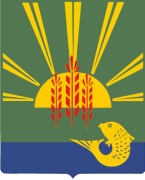 АДМИНИСТРАЦИЯХАНКАЙСКОГО МУНИЦИПАЛЬНОГО РАЙОНАПРИМОРСКОГО КРАЯПОСТАНОВЛЕНИЕ В соответствии со статьей 39 Градостроительного кодекса Российской Федерации, Федеральным законом от 06.10.2003 № 131-ФЗ «Об общих принципах организации местного самоуправления в Российской Федерации», решением Думы Ханкайского муниципального района от 26.06.2018 № 370 «Об утверждении Порядка организации и проведения общественных обсуждений по вопросам градостроительной деятельности», решением Думы Ханкайского муниципального района от 29.10.2019 № 524 «О внесении изменений в правила землепользования и застройки Камень-Рыболовского сельского поселения Ханкайского муниципального района Приморского края», на основании заключения по результатам общественных обсуждений от 18.03.2021, Администрация Ханкайского муниципального округаПОСТАНОВЛЯЕТ:1. Предоставить разрешение на условно разрешенный вид использования на земельный участок с кадастровым номером 25:19:030208:1157, из земель населенных пунктов, площадью 1980 кв.м, местоположение установлено относительно ориентира, расположенного за пределами участка, ориентир жилой дом, участок находится примерно в 17 м от ориентира по направлению на юго-запад, почтовый адрес ориентира: Приморский край, Ханкайский район, с. Астраханка, ул. Горная, дом 9, в территориальной зоне Ж-1 (зона застройки индивидуальными жилыми домами) с установлением вида разрешенного использования – для ведения личного подсобного хозяйства. 2. Отделу муниципальной службы и делопроизводства разместить настоящее постановление на информационном стенде в здании Администрации Ханкайского муниципального округа и на официальном сайте органов местного самоуправления Ханкайского муниципального округа.Глава Ханкайского муниципального округа -	глава Администрациимуниципального округа	                                                                                  А.К. Вдовина________________с. Камень-Рыболовс. Камень-Рыболов№______________О предоставлении разрешения на условно разрешенный вид использования земельного участка с кадастровым номером 25:19:030208:1157О предоставлении разрешения на условно разрешенный вид использования земельного участка с кадастровым номером 25:19:030208:1157О предоставлении разрешения на условно разрешенный вид использования земельного участка с кадастровым номером 25:19:030208:1157О предоставлении разрешения на условно разрешенный вид использования земельного участка с кадастровым номером 25:19:030208:1157О предоставлении разрешения на условно разрешенный вид использования земельного участка с кадастровым номером 25:19:030208:1157